О внесении изменений в распоряжение от 10.10.2018 № 547В целях реализации пункта 1.2. приложения № 1 к паспорту муниципальной программы города Канска «Развитие культуры», пункта 9 приложения № 3 к муниципальной программе города Канска «Развитие культуры», приложения № 6 к муниципальной программе города Канска «Развитие культуры» постановления администрации города Канска от 16.12.2016 г. № 1408 «Об утверждении муниципальной программы города Канска «Развитие культуры», руководствуясь статьями 30, 35 Устава города Канска:Внести изменения в распоряжение главы города Канска от 10.10.2018 № 547 «Об утверждении перечня культурно-массовых мероприятий, проводимых в 2019 году в рамках исполнения муниципального задания ГДК г. Канска»:1.1. Изложить приложение к распоряжению в новой редакции согласно приложению к настоящему распоряжению.Ведущему специалисту Отдела культуры администрации г. Канска (Н.А. Велищенко) разместить на официальном сайте муниципального образования город Канск в сети Интернет.Контроль за исполнением настоящего постановления возложить на заместителя главы города по социальной политике Н.И. Князеву.Распоряжение вступает в силу со дня подписания.Исполняющий полномочия главы города Канска								П.Н. ИванецПриложение к распоряжению администрации города Канска от 29.12.2018 г. № 724Перечень культурно-массовых мероприятий, проводимых в 2019 году в рамках исполнения муниципального заданияГДК г. Канска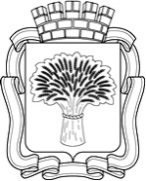 Российская ФедерацияАдминистрация города Канска
Красноярского краяРАСПОРЯЖЕНИЕРоссийская ФедерацияАдминистрация города Канска
Красноярского краяРАСПОРЯЖЕНИЕРоссийская ФедерацияАдминистрация города Канска
Красноярского краяРАСПОРЯЖЕНИЕРоссийская ФедерацияАдминистрация города Канска
Красноярского краяРАСПОРЯЖЕНИЕ29.12.2018 г.№724№ п/пНаименование культурно-массового мероприятия1Эстафета огня Зимней универсиады 20192Народное гуляние «Сибирская Масленица - 2018»3Мероприятие, посвященное Дню работников жилищно-коммунального хозяйства4Мероприятия, посвященные празднованию 74-й годовщины Победы в Великой Отечественной войне 1941-1945 годов5Мероприятие, посвященное Дню российского предпринимательства6Мероприятие, посвященное Дню защиты детей7Мероприятие, посвященное Дню России8Фестиваль «Праздник танца»9Бал выпускников10Торжественный ритуал, посвященный Дню памяти и скорби. 78 годовщина начала Великой Отечественной Войны11Мероприятие, посвященное Дню поселка Строителей12Мероприятие, посвященное Дню любви, семьи и верности13Мероприятие, посвященное Дню города14Международный Канский фестиваль15Мероприятие, посвященное 30 летней годовщине вывода Советских войск из Афганистана16Мероприятие, посвященное акции "Помоги пойти учиться"17Мероприятие, посвященное Дню рождения города18Мероприятие, посвященное Дню народного единства19Мероприятие, посвященное Дню матери20Мероприятие, посвященное Международному Дню инвалида21Мероприятие, посвященное 85-летию образования Красноярского края22Мероприятие, посвященное празднованию Нового года